lMADONAS NOVADA PAŠVALDĪBA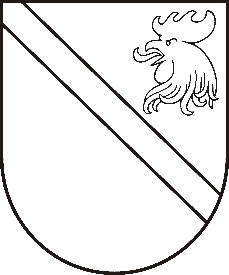 Reģ. Nr. 90000054572Saieta laukums 1, Madona, Madonas novads, LV-4801 t. 64860090, fakss 64860079, e-pasts: dome@madona.lv ___________________________________________________________________________MADONAS NOVADA PAŠVALDĪBAS DOMESLĒMUMSMadonā2018.gada 28.februārī							Nr.52									(protokols Nr.3, 12.p.)Par aizņēmuma ņemšanu LEADER programmas projekta “Jauniešu centra izveide Sarkaņu pagastā” Ident. Nr. 16-05-AL23-A019.2203-000009  īstenošanai	Projekts ietvaros paredzēts izveidot konferenču un aktivitāšu telpu remontu, kuras ietvaros ir paredzēts veikt telpas atjaunošanu, griestu un grīdas atjaunošanas darbus, ieklāt jaunu grīdas segumu un izbūvēt inženiertīklus. Papildus paredzēts iegādāties aprīkojumu jauniešu brīvā laika aktivitāšu īstenošanai – sporta aprīkojumu, mēbeles, datortehniku, mūzikas instrumentus un sadzīves tehniku. 	Projekta ietvaros ir noslēgts būvdarbu līgums ar SIA “WSH Solution” par kopējo summu EUR 34 622,70 (t.sk. PVN 21 %) un būvuzraudzības līgums ar SIA “BUVKON” par kopējo summu EUR 900, 00 (Izpildītājs nav PVN maksātājs), kā arī līgumi par aprīkojuma iegādi – sporta aprīkojums ar SIA “Sporta Halle” par kopējo summu EUR 7 535,83 (t.sk. PVN), datortehnikas iegāde - SIA “Lapiņas A” par kopējo summu EUR 4 005,10, mūzikas instrumenti – SIA “MV Music” par kopējo summu EUR 878,46 (t.sk. PVN), mēbeles – SIA “Labas mēbeles” par kopējo summu EUR 2 311,49 (t.sk. PVN 21 %) un sadzīves tehnika – SIA “Čeprova veikals” par kopēju summu EUR 1 316,01 (t.sk. PVN 21 %). Kopējas izmaksas projekta īstenošanai sastāda EUR 51 569,59. t.sk. Lauku atbalsta dienesta finansējums EUR 10 259,16 un Madonas novada pašvaldības finansējums EUR 41 310,43.Noklausījusies projektu sagatavošanas un ieviešanas speciālistes I.Kārkliņas sniegto informāciju, ņemot vērā 20.02.2018. Finanšu un attīstības komitejas atzinumu, atklāti balsojot: PAR – 12 (Agris Lungevičs, Zigfrīds Gora, Ivars Miķelsons, Antra Gotlaufa, Artūrs Grandāns, Gunārs Ikaunieks, Valda Kļaviņa, Andris Sakne, Rihards Saulītis, Aleksandrs Šrubs, Gatis Teilis, Kaspars Udrass), PRET – NAV,  ATTURAS – NAV,  Madonas novada pašvaldības dome  NOLEMJ:Lūgt Pašvaldību aizņēmuma un galvojumu kontroles un pārraudzības padomi atbalstīt aizņēmuma ņemšanu EUR 51 569,59 apmērā Valsta kasē uz 20 gadiem ar noteikto procentu likmi un atlikto maksājumu uz 2 gadiem, projekta “Jauniešu centra izveidei Sarkaņu pagastā”, Ident. Nr. 16-05-AL23-A019.2203-000009  īstenošanai.Aizņēmumu izņemt un apgūt 2018.gadā.Aizņēmuma atmaksu garantēt ar Madonas novada pašvaldības budžetu.Domes priekšsēdētājs					A.Lungevičs